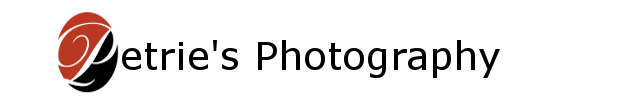 Website: www.petries.photography
Email: Ian@petries.photography
Mobile: 07469749509
Address: 74 Bentinck Street, Hucknall, Nottingham, NG15 7EG
Client signature:______________ Print name:____________________________
Client Signature:________________ Print Name: _________________________Wedding photography/videography Contract – Client copyTerms and ConditionsIn the following terms & conditions “the photographer” shall mean Ian Petrie trading as Petrie’s Photography. “The clients” shall be thosePersons defined as the businesses decision makers. These terms &Conditions cannot be varied in any way by the clients unless such conditionsare expressly agreed by the photographer in writing?1. Copyright:The copyright Designs and Patents Acts assign the copyright of the imagesto the photographer/videographer or makeup artist.2. Display:The client(s) hereby allow(s) the photographer/videographer or makeup artist to display any photograph covered by this contract and to generally promote the business inAdvertising, brochures, magazine articles, websites, sample albums etc.3. License, Coverage and Reproduction:● Photographs/videos taken during the event will be at the discretion of the photographer/videographer or makeup artist although every effort will be made to comply with theClients requirements.● The photographer/videographer or makeup artist shall be granted artistic license in relation to the poses photographed and the locations used. The photographer’s/Videographer’s judgementregarding these matters shall be deemed correct.● The photographer/videographer shall endeavour to photograph all individual’s asrequested by the client(s) at some point, but no responsibility will be takenby the photographer/videographer on leaving somebody out.● For a booking involving a church ceremony or at certain venues, thephotographer/videographer’s movements are sometimes restricted by the official incharge. The area from which the photographer’s/videographer’s can cover theceremony may not be the photographer’s/videographer’s choice and the photographers/videographers cannot accept responsibility for any obstructed view or angels and viewpoints should this be the case?● Due to a variety of lighting conditions and the limitations of digital sensors,some colours may alter throughout a set of photographs or Videos.● Although all equipment is checked regularly and reasonable steps are takento ensure backup equipment is available, the photographers/videographers will not beresponsible for photographs or videos that are not produced due to technical failure.4. Prices:● All packages and additional goods specified on thebooking form are supplied at the prices ruling on the date of booking.Goods not specified on the booking form are supplied at the prices ruling atthe time of receipt of the order.5. Payments & Deposits:● A non-refundable booking fee for both photography and again for videography of £145 for half day coverage or £195 for full day coverage will confirm your booking, as well as full acceptance of the terms and conditions as published on the photographer's website. The booking fee will be deducted from the cost of the client's chosen package when calculating the final balance due. ● Payment in full of the remaining balance will be due one calendar monthbefore the date required.● Additional goods ordered must be paid for in full at the time of ordering.● Titles to all goods remains with the photographers/videographers until paid for in full by theclient(s)● payments via card reader, business PayPal or cash acceptable.6. Force Majeure:● The photographers/videographers will endeavour to put the client(s) in touch with anotherphotographer/videographer in the event they are unable to attend on the wedding datedue to any cause beyond their reasonable control e.g. sudden illness, injury,victim of crime, flooding etc.● In the event of cancellation by the photographers/videographers, or in the very unlikelyevent of total photographic failure, liability shall be limited to a full refund of any fees paid.7. Ownership:● All digital negatives (computer files) remain the property of the photographers/videographers. On occasion, the photographers/videographers may supply a copy of the edited digital negatives to the client(s) for their own non-commercial use. Unless otherwise agreed as part of the package.8. Cancellation Fees:● If the client(s) should have to cancel a booking the following cancellationfees will become due immediately upon said cancellation of photography and or Videography: Deposit plus 10% fee to be retained or paid if 9 months before the day of the date, Deposit plus 25% if within 90 days of the date.9. Personal Accident:● Any directions issued to clients, their guests or employees during a photographic shoot is deemed to be at said people’s own risk. The photographer cannot be held responsible for any personal accidents during a photographic shoot.Date T&C’s contract signed:______________
Client signature:______________ Print name:____________________________
Client Signature:________________ Print Name: _________________________
Photographers Signature:___________ Print Name ________________________
Videographers Signature: _________________ Print Name: _____________Event Date: ___________
Clients Email & Phone number: ___________________________________________
Website: www.petries.photography
Email: Ian@petries.photography
Mobile: 07469749509
Address: 74 Bentinck Street, Hucknall, Nottingham, NG15 7EG
Client signature:______________ Print name:____________________________
Client Signature:________________ Print Name: _________________________Wedding Contract – Photographer’s copyTerms and ConditionsIn the following terms & conditions “the photographer” shall mean Ian Petrie trading as Petrie’s Photography. “The clients” shall be thosePersons defined as the businesses decision makers. These terms &Conditions cannot be varied in any way by the clients unless such conditionsare expressly agreed by the photographer in writing?1. Copyright:The copyright Designs and Patents Acts assign the copyright of the imagesto the photographer/videographer or makeup artist.2. Display:The client(s) hereby allow(s) the photographer/videographer or makeup artist to display any photograph covered by this contract and to generally promote the business inAdvertising, brochures, magazine articles, websites, sample albums etc.3. License, Coverage and Reproduction:● Photographs/videos taken during the event will be at the discretion of the photographer/videographer or makeup artist although every effort will be made to comply with theClients requirements.● The photographer/videographer or makeup artist shall be granted artistic license in relation to the poses photographed and the locations used. The photographer’s/Videographer’s judgementregarding these matters shall be deemed correct.● The photographer/videographer shall endeavour to photograph all individual’s asrequested by the client(s) at some point, but no responsibility will be takenby the photographer/videographer on leaving somebody out.● For a booking involving a church ceremony or at certain venues, thephotographer/videographer’s movements are sometimes restricted by the official incharge. The area from which the photographer’s/videographer’s can cover theceremony may not be the photographer’s/videographer’s choice and the photographers/videographers cannot accept responsibility for any obstructed view or angels and viewpoints should this be the case?● Due to a variety of lighting conditions and the limitations of digital sensors,some colours may alter throughout a set of photographs or Videos.● Although all equipment is checked regularly and reasonable steps are takento ensure backup equipment is available, the photographers/videographers will not beresponsible for photographs or videos that are not produced due to technical failure.4. Prices:● All packages and additional goods specified on thebooking form are supplied at the prices ruling on the date of booking.Goods not specified on the booking form are supplied at the prices ruling atthe time of receipt of the order.5. Payments & Deposits:● A non-refundable booking fee for both photography and again for videography of £145 for half day coverage or £195 for full day coverage will confirm your booking, as well as full acceptance of the terms and conditions as published on the photographer's website. The booking fee will be deducted from the cost of the client's chosen package when calculating the final balance due. ● Payment in full of the remaining balance will be due one calendar monthbefore the date required.● Additional goods ordered must be paid for in full at the time of ordering.● Titles to all goods remains with the photographers/videographers until paid for in full by theclient(s)● payments via card reader, business PayPal or cash acceptable.6. Force Majeure:● The photographers/videographers will endeavour to put the client(s) in touch with anotherphotographer/videographer in the event they are unable to attend on the wedding datedue to any cause beyond their reasonable control e.g. sudden illness, injury,victim of crime, flooding etc.● In the event of cancellation by the photographers/videographers, or in the very unlikelyevent of total photographic failure, liability shall be limited to a full refund of any fees paid.7. Ownership:● All digital negatives (computer files) remain the property of the photographers/videographers. On occasion, the photographers/videographers may supply a copy of the edited digital negatives to the client(s) for their own non-commercial use. Unless otherwise agreed as part of the package.8. Cancellation Fees:● If the client(s) should have to cancel a booking the following cancellationfees will become due immediately upon said cancellation of photography and or Videography: Deposit plus 10% fee to be retained or paid if 9 months before the day of the date, Deposit plus 25% if within 90 days of the date.9. Personal Accident:● Any directions issued to clients, their guests or employees during a photographic shoot is deemed to be at said people’s own risk. The photographer cannot be held responsible for any personal accidents during a photographic shoot.10. Payment options● Payments can be done through business paypal, card payments in person or bank transfer Date T&C’s contract signed:______________
Client signature:______________ Print name:____________________________
Client Signature:________________ Print Name: _________________________
Photographers Signature:___________ Print Name ________________________
Videographers Signature: _________________ Print Name: _____________Event Date: ___________
Clients Email & Phone number: ___________________________________________
Client signature: ______________ Print name: ____________________________
Client Signature: ________________ Print Name: __________________________Wedding photography Information SheetKey Family NamesClient signature: ______________ Print name: ____________________________
Client Signature: ________________ Print Name: __________________________Detailed Timeline - Below is a typical timeline that will be customized to suit – Cross out the parts that don’t applyGroup Photos - Below are list of family photos.  Photos of wedding party and the couple will be done in addition.  Please allow 3-4 minutes per group, please add any additional group photos you require. (suggestion of keeping to around 10 shots)Client signature: ______________ Print name: ____________________________
Client Signature: ________________ Print Name: __________________________Special Notes – Please advise of any special family circumstances that we may need to be aware of. Please warn of any special surprises to ensure we’re ready to capture those moments for you.Wedding quote formWebsite: www.petries.photography
Email: Ian@petries.photographyTel: 0746974950974 Bentinck street, Hucknall, NG15 7EGName of Bride & GroomDate of weddingNo. GuestsClient contactsEmails: Emails: Tel:Clients addressEmergency ContactBridal Prep addressCeremony addressReception addressBridesmaidsUshersBest ManBride FamilyGroom FamilyTimesEvent DetailsBridal Prep – (example time needed 90 mins) Photographer leaves the prep to venue.Car arrives to pick bride up Car arrives at venue with bride Ceremony (example time needed 30 mins before bride arrival, 40 mins for ceremony)Group Photos & Confetti (example time needed 60 mins for group shots)Creative newly web portraits (example time needed 30 - 90 mins)Wedding Breakfast – (No photos to be taken, images of people eating is not flattering and the photographer needs to take a break and eat as well) Ask if you want the meal capturing.Speeches (example time needed 30 mins)Evening Guests arrive Cake Cut & First Dance (example time needed 15 mins)Evening Portraits (example time needed 30 to 90 mins)Photography quote detailsPackage or bespoke details

Quoted: £ 
Deposit of £          to secure your dateVideography quote detailsPackage or bespoke details
Quoted: £ 
Deposit £         to secure your dateMakeup Artist quote detailsPackage or bespoke details